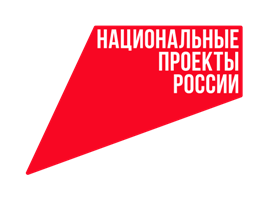 Модельная библиотека – шаг в современный информационный мирНа протяжении  многих лет  библиотека им. И.А. Новикова  г. Мценска  была информационным центром, центром досуга и получения знаний. В ее стенах успешно были реализованы самые разные проекты.Сейчас, после масштабных изменений, связанных с реализацией 10 млн рублей, которые были выделены благодаря национальному проекту «Культура» у библиотеки откроется второе дыхание. Учреждение должно стать площадкой не только для чтения, но и для проведения мероприятий, предусматривающих активное интеллектуальное взаимодействие посетителей: встречи с интересными людьми, профконсультации, ролевые и деловые игры, творческие мастерские, мультимедийные лаборатории. Сотрудники предоставят пользователям возможность участвовать в работе клубов, лекториев, в мастер-классах на базе библиотеки, организуют интеллектуальный досуг.- В соответствии с разработанной идеей проекта мы составили примерный план культурно-просветительских, образовательных, социально значимых, в том числе краеведческих, мероприятий, - говорит  директор библиотеки  Ирина Александрова. - Модельная библиотека будет обслуживать  население всех возрастов.  Пользователи библиотеки смогут получить правовую и справочную информацию. Не одно мероприятие не обойдется без использования современных  технических средств.Преобразования коснуться и сайта Центральной городской библиотеки им. И.А. Новикова.  Ведь не секрет, что в наше время приоритет – компьютерные сети. Поэтому сайт призван создавать привлекательный образ  модельной  библиотеки, рекламировать досуг человека с книгой, поддерживать творческую активность  читателей.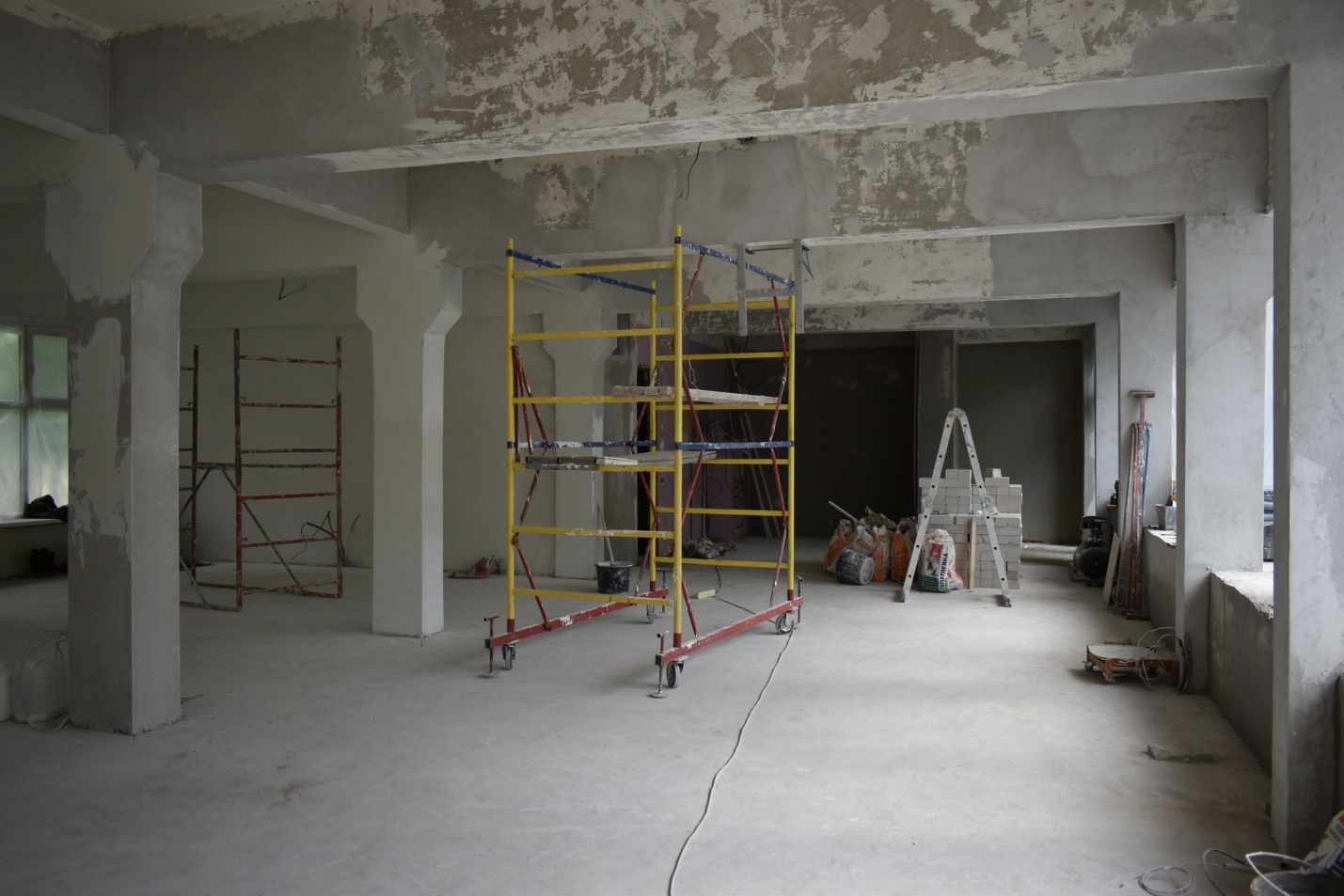 